?АРАР	                                                                      ПОСТАНОВЛЕНИЕ         «25»  июнь 2018 й.                            № 38                      «25» июня  2018 г.Об утверждении состава межведомственной комиссии по оценке и обследованию помещения в целях признания его жилым помещением, жилого помещения пригодным (непригодным) дляпроживания граждан, а также многоквартирного дома в целях признания его аварийным и подлежащим сносу или реконструкции        В соответствии с Жилищным кодексом Российской Федерации, Федеральным законом от 06.10.2003 № 131-ФЗ «Об общих принципах организации местного самоуправления в Российской Федерации», постановлением Правительства Российской Федерации от 28.01.2006 № 47 «Об утверждении положения о признании помещения жилым помещением, жилого помещения непригодным для проживания и многоквартирного дома аварийным и подлежащим сносу или реконструкции», Уставом сельского поселения Татлыбаевский сельсовет    муниципального района Баймакский район Республики Башкортостан, Администрация сельского поселения Татлыбаевский сельсовет    муниципального района Баймакский район Республики БашкортостанПОСТАНОВЛЯЕТ:1. Утвердить состав межведомственной комиссии по оценке и обследованию помещения в целях признания его жилым помещением, жилого помещения пригодным (непригодным) для проживания граждан, а также многоквартирного дома в целях признания его аварийным и подлежащим сносу или реконструкции согласно приложения.2. Контроль за исполнением настоящего Постановления возложить на землеустроителя Администрации сельского поселения Юламанова Г.А.         3. Разместить настоящее постановление на официальном сайте администрации сельсовета http://www.tatlybai.ru.        4. Постановление вступает в силу со дня его официального опубликования.  Глава сельского поселенияТатлыбаевский сельсоветмуниципального района Баймакский район Республики Башкортостан:                                            Р.А.ИдрисовПриложение к постановлению администрациисельского поселенияТатлыбаевский сельсовет № 38от 25.06.2018 г.Составмежведомственной комиссии сельского поселения Татлыбаевский сельсовет  по оценке и обследованию помещения в целях признания его жилым помещением, жилого помещения пригодным (непригодным) для проживания граждан, а также многоквартирного дома в целях признания аварийным и подлежащим сносу или реконструкции       Председатель  комиссии : Идрисов Руслан Ахтямович – глава сельского  поселения Татлыбаевский сельсовет,     Члены комиссии:-Хамитов Ильдар Халитович - старший дознаватель Баймакского межрайонного отдела надзорной деятельности и профилактической работы УНДиПР Главного Управления МЧС России по Республике Башкортостан, майор внутренней службы (по согласованию),  - Хисматуллина Зиля Гумеровна - начальник отдела строительства, архитектуры и жилищной политики Администрации муниципального района Баймакский район Республики Башкортостан – главный архитектор (по согласованию)-Представитель Западно-Уральского управления Ростехнадзора по Республике Башкортостан  -Гильмуллин Исхак Фаритович –  начальник Территориального отдела Управления Федеральной службы по надзору в сфере защиты прав потребителей и благополучия человека по Республике Башкортостан в городе Сибай, Баймакском, Зианчуринском, Зилаирском, Хайбуллинском районах (по согласованию)-Муллагильдин Зиннур Фарукович – директор БФ ГБУ РБ «Государственная кадастровая оценка и техническая инвентаризация» (по согласованию)  ЛИСТ СОГЛАСОВАНИЯПостановления Администрации сельского поселения Татлыбаевский сельсовет муниципального района Баймакский район Республики Башкортостан                                                                                           «Об утверждении Положения о межведомственной комиссии по оценке и обследованию помещения в целях признания его жилым помещением, жилого помещения пригодным (непригодным) для проживания граждан, а также многоквартирного дома в целях признания его аварийным и подлежащим сносу или реконструкции»                 №38 от 25.06.2018 г.БАШ?ОРТОСТАН РЕСПУБЛИКА№Ы БАЙМА? РАЙОНЫ МУНИЦИПАЛЬ РАЙОНЫНЫ*ТАТЛЫБАЙ  АУЫЛ  СОВЕТЫАУЫЛ БИЛ»М»№ЕХАКИМИ»ТЕ453656, Байма7 районы,Татлыбай  ауылы, ;.Татлыбаев урамы,48АТел. 8(34751) 4-45-38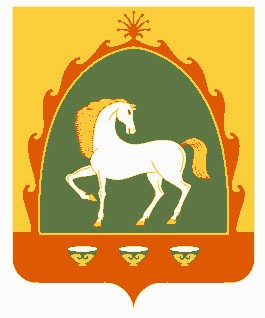 РЕСПУБЛИКА БАШКОРТОСТАН АДМИНИСТРАЦИЯ СЕЛЬСКОГО ПОСЕЛЕНИЯТАТЛЫБАЕВСКИЙ СЕЛЬСОВЕТМУНИЦИПАЛЬНОГО РАЙОНАБАЙМАКСКИЙ РАЙОН453656 , Баймакский  район,с.Татлыбаево, ул. Г.Татлыбаева,48АТел. 8(34751) 4-45-38№ п/пФИО  Должность, наименование служб Подпись, печать1Хамитов Ильдар Халитович старший дознаватель Баймакского межрайонного отдела надзорной деятельности и профилактической работы УНДиПР Главного Управления МЧС России по Республике Башкортостан,2Хисматуллина Зиля Гумеровна начальник отдела строительства, архитектуры и жилищной политики Администрации муниципального района Баймакский район Республики Башкортостан – главный архитектор3Гильмуллин Исхак Фаритович начальник Территориального отдела Управления Федеральной службы по надзору в сфере защиты прав потребителей и благополучия человека по Республике Башкортостан в городе Сибай, Баймакском, Зианчуринском, Зилаирском, Хайбуллинском районах4Муллагильдин Зиннур Фаруковичдиректор БФ ГБУ РБ «Государственная кадастровая оценка и техническая инвентаризация